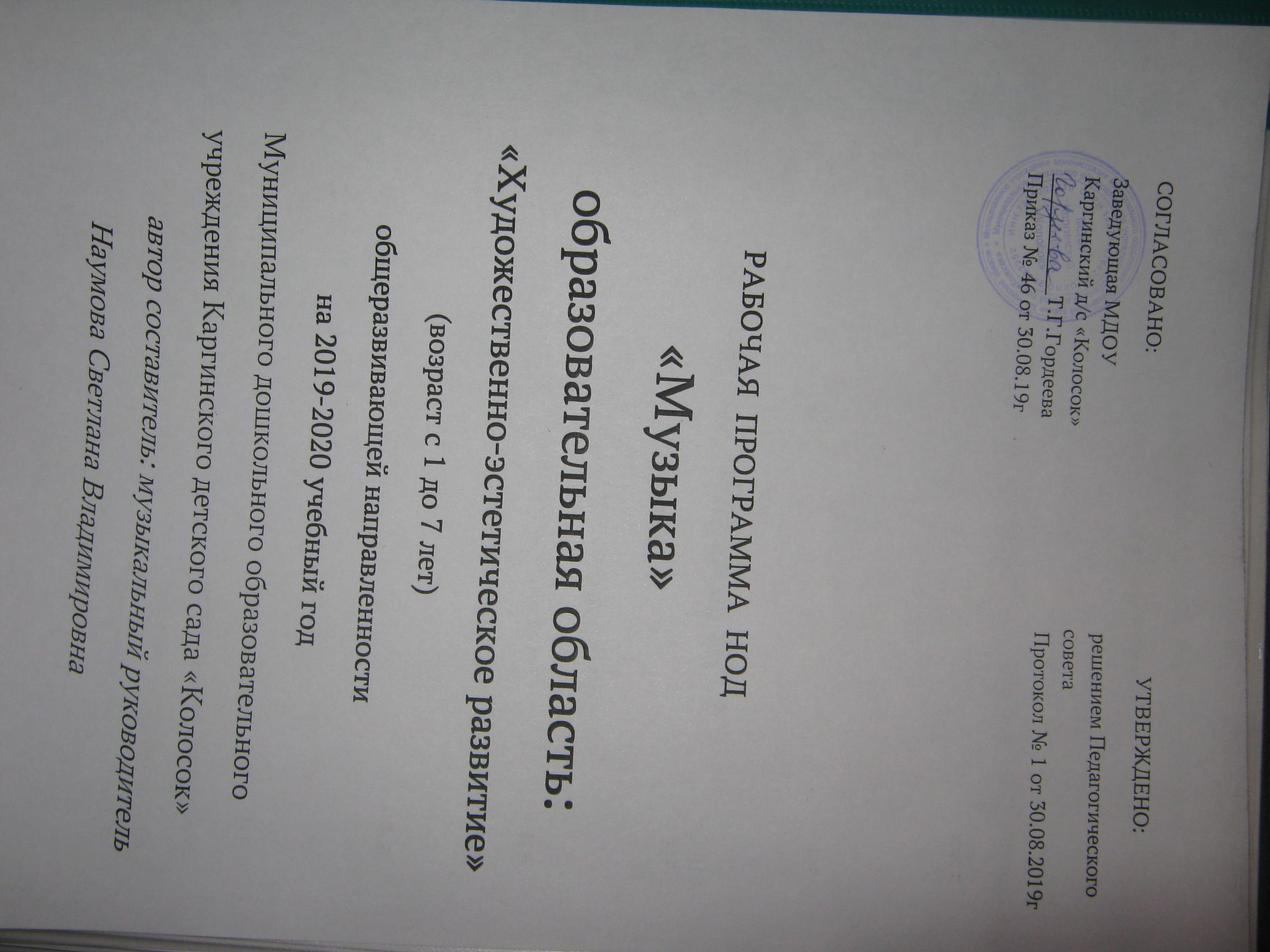 Содержание I  ЧАСТЬ РАБОЧЕЙ ПРОГРАММЫ  (ИНВАРИАНТНАЯ)1)  Пояснительная записка:- принципы и подходы к формированию программы;- возрастные и индивидуальные особенности контингента детей группы;2) Организация режима пребывания детей в ДОУ;   3) Содержание психолого-педагогической работы по освоению детьми подготовительной группы образовательных областей:           -содержание образовательных областей;4) Планируемые результаты освоения детьми основной общеобразовательной программы дошкольного образования;5) Система мониторинга достижения детьми планируемых результатов освоения Программы.II ЧАСТЬ РАБОЧЕЙ ПРОГРАММЫ (ВАРИАТИВНАЯ)1)  Парциальные программы и их методическое обеспечение.2)  Особенности организации образовательного процесса:        * учебно-тематическое планирование в соответствии с парциальными программами.3)  Формы сотрудничества с семьей.4)  Предметно-развивающая среда группы.5)  Организация и содержание дополнительного образования детей.                                                   ПОЯСНИТЕЛЬНАЯ ЗАПИСКАНастоящая Рабочая программа (Далее - Программа) разработана на основе:*«Примерной основной общеобразовательной программы  дошкольного образования «Программа воспитания и обучения в детском саду» М.А.Васильевой, В.В.Гербовой, Т.С. Комаровой;         *«Основной общеобразовательной программы МБДОУ Детский сад №39 (Далее – МДОУ);         *«Федеральных государственных образовательных стандартов к структуре основной общеобразовательной программы дошкольного образования» (приказ Министерства образования и науки Российской Федерации);         *«Федеральных государственных образовательных стандартов к условиям реализации ООП дошкольного образования»       *«Санитарно-эпидемиологических требований к устройству, содержанию и организации режима работы в дошкольных организациях».    Программа определяет основные  направления,  условия  и  средства  развития   ребенка  в  музыкальной  дея- тельности,  как  одного  из  видов  продуктивной  деятельности  детей  дошкольного  возраста,  их  ознакомления  с  миром  музыкального  искусства  в  условиях  детского  сада и направлена на формирование общей культуры, развитие физических, интеллектуальных и личностных качеств, формирование предпосылок учебной деятельности, обеспечивающих социальную успешность, сохранение и укрепление здоровья детей.     Программа строится на принципе личностно-ориентированного  взаимодействия взрослого и детей и обеспечивает физическое, социально-личностное, познавательно-речевое и художественно-эстетическое развитие детей в возрасте от 2 до 7 лет с учетом их возрастных и индивидуальных особенностей.Программа сформирована в соответствии с принципами и подходами, определёнными ФГОС:- содержание программы соответствует основным положениям возрастной   психологии и  дошкольной педагогики, при этом имеет возможность реализации в практике дошкольного образования;- обеспечивает единство воспитательных, развивающих и обучающих целей и задач процесса образования детей дошкольного возраста;- строится с учётом принципа интеграции образовательных областей в соответствии с возрастными возможностями и особенностями воспитанников, спецификой и возможностями образовательных областей;- основывается на комплексно-тематическом принципе построения образовательного процесса;- предусматривает решение программных образовательных задач в совместной деятельности взрослого и детей и самостоятельной деятельности детей не только в рамках непосредственно образовательной деятельности, но и при  проведении режимных моментов в соответствии со спецификой дошкольного образования;Возрастные и индивидуальные особенности контингента детей, занимающихся у музыкального руководителяВозрастные и индивидуальные особенности контингента детейтретьего года жизниНа третьем году жизни происходит дальнейшее развитие музыкальности, эмоциональной отзывчивости на музыку.Совершенствуется музыкальная память и мышление. Он помнит многие музыкальные произведения, узнаёт их. Особенно легко дети воспринимают доступные им музыкальные произведения, вплетенные в канву небольшого рассказа.Формируются музыкально – сенсорные способности ребенка, он начинает разбираться в элементарных средствах музыкальной выразительности.В течении третьего года возрастает активность детей в музыкальной деятельности.Малыш получает удовольствие от пения, подпевает концы фраз, поет несложные песенки. Большинство детей поет песню выразительно, напевно, но неточно передают ее мелодию.Успешно проходят движения под музыку, поскольку расширяются двигательные возможности. Любят танцевать под пение взрослых, а также под инструментальную музыку, без атрибутов и с ними. Пляски исполняют, стоя в кругу, в паре, по одному. Двигаться в хороводе им пока еще трудно.Дети способны активно участвовать в музыкально – сюжетных играх. В этом возрасте дети готово к музыкально – творческим проявлениям как в пении. Так и в играх – драматизациях.Возрастные и индивидуальные особенности контингента детейчетвертого года жизниНа четвертом году жизни интенсивно формируются основы его личности. Ребенок с удовольствием слушает музыку, связанную по содержанию с его родным домом, с образами его любимых мамы, папы, бабушки, дедушки, домашних животных, игрушек, с природным окружением.Продолжается становление музыкального  восприятия, Внимание ребенка делается все более произвольным, поэтому он может слушать музыкальное произведение (непродолжительное), до конца.В этом возрасте у малыша уже достаточен объем музыкально – слуховых представлений. Большинство детей помнят, узнают, называют довольно много знакомых музыкальных произведений, что свидетельствует об обогащении музыкальной памяти. Дети различают музыку первичных жанров  (песня, танец, марш), а также некоторые разновидности песни (колыбельная, плясовая).Восприятие музыки становится не только более эмоциональным, но и дифференцированным: Дети без труда различают контрастные регистры, темпы, динамические оттенки. Осваивают музыкально - дидактические игры, упражнения. Но пока еще произвольность поведения только формируются, музыкальная деятельность имеет неустойчивый характер. Ребенок по - прежнему не может долго слушать музыку, и продолжительность ее звучания должна быть четко регламентирована.Движения под музыку становятся более координированными. Проявляется умение менять движения в связи со сменой характера музыки. В свободных плясках, как правило, движения остаются однотипными, но выполняются с радостью.Довольно слаба ориентировка в зале, продолжительность игры, танца небольшая.  Однако все это не снижает интереса детей и их возможности в овладении движениями под музыку. Этот вид музыкальной деятельности является для них одним из наиболее привлекательных. В этом возрасте ребенок с удовольствием пробует импровизировать на различных музыкальных инструментах и игрушках. Он с любопытством обследует музыкальные инструменты. Однако возможности при общении к игре на детских музыкальных инструментах остаются по-прежнему небольшими: его слуховой опыт невелик и недостаточно координации движений рукиВозрастные и индивидуальные особенности контингента детейпятого года жизниОдним из любимых видов музыкальной деятельности ребенка пятого года жизни по – прежнему остается слушание музыки (как вокальной, так и инструментальной). Определенный слуховой опыт позволяет дошкольнику активно проявлять себя в процессе слушания музыки.Восприятию музыки продолжает помогать иллюстрации. Ребенок способен запоминать, узнавать называть многие знакомые ему произведения, что свидетельствует о состоявшимся развитии музыкальной памяти. Однако необходимо помнить, что у ребенка еще продолжается процесс развития органа слуха. Барабанная перепонка нежна и легко ранима, окостенение слухового канала и височной кости не закончилось, поэтому музыка не должна быть громкой и продолжительной по звучанию.Ребенок по-прежнему проявляет интерес к пению, любит петь вместе со сверстниками и взрослыми, а также самостоятельно.Осознанно использует в пении средство выразительности: музыкальные (высота звука, динамические оттенки) и внемузыкальные (выразительная мимика).Правильно пропевает мелодии отдельных, небольших фраз песни, контрастные низкие и высокие звуки, соблюдает несложный ритмический рисунок. Певческий диапазон в пределах  РЕ – ЛЯ первой октавы. Голосовой аппарат ребенка не сформирован, связки очень тонкие, дыхание слабое и короткое, дикция у многих детей остается нечеткой, но несмотря на это дошкольника можно успешно обучать пению.Продолжается дальнейшее физическое развитие ребенка, он изменятся внешне, становится более стройным, пропорционально сложенным, в области музыкально – ритмических движений у него появляются новые возможности: движения под музыку делаются более легким и ритмичными, удаются довольно сложные движения, качество исполнения движений повышается. Вместе с тем возможности детей этого возраста в музыкально – ритмической деятельности по - прежнему остаются сравнительно небольшими:легкость движений относительна, синхронность движений в паре, в подгруппе вызывает затруднения, выразительность движений не достаточна, длительность игры и пляски не продолжительна.Однако все это не снижает интерес детей и их возможности в освоении музыкальных игр, танцев, хороводов.Ребенок проявляет большой интерес к овладению игрой на детских музыкальных инструментах и игрушках. В этом возрасте дошкольники лучше, чем малыши разбираются в тембровых, звуковысотных, динамических особенностях звучания различных инструментов, могут их сравнивать, выделять из многих других.К этому времени у детей улучшается координации движения руки, обогащается слуховой опыт, поэтому они уже способны воспроизводить на одной пластинке металлофона элементарные ритмические рисунки.Возрастные и индивидуальные особенности контингента детейшестого года жизниСлушание музыки остается по – прежнему весьма привлекательным для ребенка.Большинство детей к этому времени овладевают культурой слушания. Они помнят, просят повторить самое любимое. Легко различают не  только первичный жанр музыки, но и виды музыкальных произведений. Вникают в эмоционально – образное содержание музыки, воспринимают формы произведения, чувствуют смену характера музыки. Интенсивно продолжают развиваться музыкально – сенсорные способности. Ребята могут различать выразительные отношения музыкальных звуков, активизируется ладо -высотный слух. Развивается музыкальное мышление, ребенок анализирует и оценивает сложное музыкально произведение, может сравнивать, обобщать.В этом возрасте у ребенка сформирована потребность в пении. Можно отметить такие положительные особенности пения: голос становится звонче, характерен диапазон в пределах РЕ – СИ первой октавы, налаживается вокально – слуховая координация, дети могут петь как напевно, так и отрывисто. Они способны петь на одном дыхании целые фразы песни. Певческая дикции у большинства детей правильная, в то же время голос ребенка остается довольно хрупким, поскольку продолжается формирование вокальных связок.У детей формируется осанка, движения становятся более свободными, выразительными, а в сюжетных играх, танцах – более осмысленными и управляемыми, слаженными и увереннымиРебенок способен и желает овладевать игровыми навыками и танцевальными движениями, требующие ритмичности и координированности исполнения.Дети имеют достаточный запас игровых и танцевальных умений, для них характерно большое желание участвовать в играх, танцах, упражнениях, этюдах. Большинство детей с удовольствием включаются в творческие игровые ситуации, в свободные пляски; любят придумывать свои танцы на основе знакомых движений.Однако возможности этих детей несколько ограничены: в движениях не хватает пластичности, полетности, выразительности, тем не мене данная возрастная ступень имеет самостоятельное значение в последовательном музыкально – ритмическом развитии каждого ребенка. У детей проявляется большое желание заниматься игрой на музыкальных инструментах, в элементарных импровизациях на металлофоне большего успеха дети достигают в использовании таких средств музыкальной выразительности, как динамические оттенки, ритмические особенности, тембровая окраска звука.При обучении игре на металлофоне дети легко справляются с игрой на двух пластинках, не соседствующих друг с другом, это объясняется недостаточностью развития в данном возрасте микрокоординации движения руки.В этом возрасте у детей проявляется стойкое чувство ансамбля. Прежде всего ритмического, они физически и психически готовы осваивать далее игру на ведущем детском музыкальном инструменте, металлофоне, и на других, доступных их возрасту и возможностям.Возрастные и индивидуальные особенности контингента детейседьмого года жизниДети этого возраста приобретают более широкий кругозор , достаточный уровень интеллектуального развития и музыкального образования, обладают заметными возможностями, чтобы слушать довольно сложные музыкальные произведения. К этому времени у них имеется значительный объем музыкальных впечатлений, они знают некоторых композиторов, избирательно относятся к музыке, мотивируют свой выбор.  Дети способны прослушивать относительно крупные музыкальные произведения, чувствовать их форму, вслушиваться в интонационные ходы и ритмические особенности, осознавать характер музыки.Ребенок  способен анализировать музыкальное произведение, сравнивать выделять, обобщать отдельные особенности музыкального языка и речи. У дошкольников  достаточно развит психологический механизм восприятия музыки: эмоциональная отзывчивость на музыку, музыкальный слух, память. Музыкальное мышление как обобщенное качество музыкального восприятия, способность к творчеству.Таким образом у выпускников детского сада большие возможности для дальнейшего приобщения к музыке различных стилей и эпох.В этом возрасте ребенок обладает  существенными возможностями дляпроявлении себя в пении, он обладает достаточно окрепшим голосовым аппаратом, хотя голосовые связки не сформированы окончательно.Диапазон у большинства дошкольников в пределах октавы ДО ( первой), ДО (второй).Большинство ребят имеют большой запас песен, выделяют любимые, испытывают эстетическое наслаждение при удачном исполнении песни.Дети могут самостоятельно петь подолгу, однако это не всегда желательно.Взрослым необходимо постоянно заботиться об охране детского голоса.В этом возрасте дети достигают кульминации развития движений, в том числе и под музыку – движения делаются легкими, изящными, пластичными.В движении под музыку дети легко ориентируются в композиции  игры, в форме исполняемого танца, в характере музыки, а также пластично передают не только изобразительные, но и выразительные особенности музыки. К этому времени у ребят уже имеется большой объем музыкальных и двигательных навыков и происходит их дальнейшее закрепление. Ребенок инициативен и активен как в музыкально – игровом, так и  в танцевальном творчестве. Дети могут подгруппой придумать новый танец ( в основном из знакомых движений), а также с удовольствием импровизируют в свободных плясках.В этом возрасте дети в совершенстве постигают игру на том инструменте, на котором они играют второй – третий год, они могут с удовольствием осваивать пьесы, где необходимо играть на пластинках, расположенных одна за другой.Дети охотно участвуют в выступлении оркестра, с радостью импровизируют на знакомых инструментах, вслушиваясь в мелодию, однако подбирать на слух могут лишь музыкально одаренные.Учебный план    В детском саду разработан гибкий режим дня, учитывающий возрастные психофизиологические возможности детей, их интересы и потребности, обеспечивающий взаимосвязь планируемых занятий с повседневной жизнью детей в детском саду.         Продолжительность занятия 10 - 30 минут       Кол-во занятий в неделю        2 занятияКол-во занятий в год  96        занятийВечер развлечения в месяц  - 1.  Непосредственная образовательная деятельность (НОД)«Музыка»           В МОУ Каргинский детский сад Колосок функционирует две разновозрастные группы. Младшая группа: возрастной состав с   2 до 4 лет; и старшая группа: возрастной состав с 4 до 7 лет.Продолжительность НОД:в  младшей группе (дети от 2 до 3 лет) – 15 минут;в старшей группе (дети от 5 до 6 лет) – 25 – 30  минут.    Учебный год составляет 33 учебные недели (с 01.09 по 31.05).  С 01 по 15 сентября, с 19 по 30 мая проводится педагогическая диагностика детей. С 09 по 15 января – каникулярная неделя.Расписание непосредственно-образовательной деятельности                            ВТОРНИК9.00 – 9.15 –  младшая группа 9.20 – 9.50 –  старшая группа                            ЧЕТВЕРГ9.00 – 9.15 – младшая группа группа9.20 – 9.50 – старшая группа СОДЕРЖАНИЕ ПСИХОЛОГО-ПЕДАГОГИЧЕСКОЙ РАБОТЫПО ОСВОЕНИЮ ДЕТЬМИ ОБРАЗОВАТЕЛЬНЫХ ОБЛАСТЕЙ Содержание психолого-педагогической работы по освоению детьми образовательных областей «Физическое развитие», ориентировано на развитие физических, интеллектуальных и личностных качеств детей. Задачи психолого-педагогической работы по формированию физических, интеллектуальных и личностных качеств детей  решаются  интегрированно в ходе освоения всех образовательных областей наряду с  задачами, отражающими специфику каждой образовательной области, с обязательным психологическим сопровождением, в соответствии с возрастом детей основными направлениями их развития.Задачи образовательных областей по направлениям  решаются   во время образовательной деятельности: · на специально организованных формах обучения (НОД);· в процессе организации  различных видов детской деятельности (игровой, коммуникативной, трудовой, познавательно-исследовательской, продуктивной,  музыкально-художественной, чтения);· образовательную деятельность, осуществляемую в ходе режимных моментов;· самостоятельную деятельность детей;· взаимодействие с семьями детей по реализации основной общеобразовательной программы дошкольного образования.Содержание образовательных областейХудожественно - эстетическое развитие .  Цель: формирование основ музыкальной культуры через приобщение к музыкальному искусству на НОД «Музыка».    Задачи:     развитие предпосылок ценностно – смыслового восприятия и понимания музыкального искусства;    воспитание эмоциональной отзывчивости при восприятии музыкальных произведений;    развитие музыкальных способностей: поэтического и музыкального слуха, чувства ритма, музыкальной памяти;   формирование песенного, музыкального вкуса;   воспитание интереса к музыкально – художественной деятельности, совершенствование умений в этом виде деятельности.   Младший  возраст от 2 до 4 лет     Создавать у детей радостное настроение при пении, движениях и игровых действиях под музыку. Вызывать эмоциональный отклик на музыку с помощью самых разнообразных приемов (жестом, мимикой, подпеванием, движениями), желание слушать музыкальные произведения. Неоднократно повторять с детьми произведения, с которыми их знакомили ранее (на первом году жизни и в течение этого года).Приобщать к веселой и спокойной музыке, способствовать формированию умения различать на слух звучание разных по тембру музыкальных инструментов (барабан, флейта или дудочка).     Помогать понять содержание понравившейся песенки, подпевать (как могут, умеют), постепенно формируя умение заканчивать петь вместе со взрослым.Приучать ходить под музыку, показывать простейшие плясовые движения (пружинка, притопывание ногой, переступание с ноги на ногу, прихлопывание в ладоши, помахивание погремушкой, платочком; кружение, вращение руками — «фонарики»). В процессе игровых действий вызывать желание передавать движения, связанные с образом (птичка, мишка, зайка).Начинать развивать у детей музыкальную память. Вызывать радость от восприятия знакомого музыкального произведения, желание дослушать его до конца. Помогать различать тембровое звучание музыкальных инструментов (дудочка, барабан, гармошка, флейта), показывать инструмент (один из двух или трех), на котором взрослый исполнял мелодию.     При пении стимулировать самостоятельную активность детей (звукоподражание, подпевание слов, фраз, несложных попевок и песенок).     Продолжать совершенствовать движения под музыку, учить выполнять их самостоятельно.  Учить вслушиваться в музыку и с изменением характера ее звучания изменять движения (переходить с ходьбы на притопывание, кружение).Задачи, содержание к организация  музыкальногоисполнительства — импровизации — творчества.—Развитие двигательно-активных видов музыкальной деятельности — музыкально-ритмических движений и игры на шумовых музыкальных инструментах;—Развитие координированности движений и мелкой моторики при обучении приемам игры на инструментах;—Формирование вокальных певческих умений в процессе подпевания взрослому;—Стимулирование умений импровизировать и сочинять простейшие музыкально-художественные образы в музыкальных играх и танцах.     Возможности эмоционального развития позволяют детям в этом возрасте различать элементарный характер музыки, понимать, создавать и импровизировать простейшие музыкальные образы.     В этом возрасте создаются предпосылки для развития показателей певческого голосообразования. Педагог готовит голосовой аппарат ребенка к естественномузвукоизвлечению. Для этого используются упражнения артикуляционной гимнастики, интонационно-фонетические игровые упражнения, приемы звукоподражания, пение взрослого «а сарpеllа».     Основным видом детского певческого исполнительства становится игра. Игры на фонацию звуков и их мелодику строятся по принципу «вопрос — ответ», с преодолением реестрового порога, с учетом анатомо-психологических особенностей строения детского голосового аппарата. При этом учитывается амплитуда диапазона голоса ребенка, включая свистковый режим для получения выразительных интонаций. В сотворчестве взрослого и ребенка рождаются звуковые образные импровизации, созданные на основе одного из самых любимых жанров народного творчества — сказки.     Двигательные творческие импровизации позволяют ребенку прочувствовать ритмический рисунок музыки, активно откликнуться на характер музыки, выраженный в метрической организации. В музыкально-ритмических движениях ребенок 3—4 лет использует различные предметы (шары, мячи, ленты, цветы и т.д.), с помощью которых движения становятся более выразительными.     Особое значение в музыкальном развитии малыша приобретает накопление опыта элементарного музицирования.Средний и старший дошкольный возраст  возраст от 4 лет до 7 лет.     В среднем дошкольном возрасте, благодаря возросшей самостоятельности и накопленному музыкальному опыту, ребенок становится активным участником танцевальной, певческой, инструментальной деятельности,     Чувственное познание свойств музыкального звука и двигательное, персептивное восприятие метроритмической основы музыкальных произведений позволяют среднему дошкольнику интерпретировать характер музыкальных образов, настроение музыки, ориентируясь в средствах их выражения.     Умение понять характер и настроение музыки вызывает у ребенка потребность и желание пробовать себя в попытках самостоятельного исполнительства,     Условия организации музыкальной деятельности детей этого возраста должны обеспечивать единство эмоционального и художественного компонентов развития. Педагогическое содействие в музыкальном воспитании детей заключается в специальном подборе музыкального репертуара, музыкальных игр, организации музыкального восприятия, демонстрирующих, что музыка выражает эмоции, характер, настроения человека. Необходимо показать ребенку, что окружающий его мир людей, вещей и природы может быть изображен и выражен музыкальными звуками, а о собственных переживаниях может сообщить то или иное музыкальное произведение. Так музыка становится одним из средств общения ребенка с социумом.     Важно научить ребенка пользоваться имеющимися у него средствами (голосом, телом, приемами игры на инструментах) для создания собственных музыкальных образов, характеров, настроений. Задачи, содержание и организация  музыкального  восприятие  слушания  интерпретации.-Воспитание слушательской культуры детей, развитие умений понимать и интерпретировать выразительные средства музыки;-Развитие умений общаться и сообщать о себе, своем настроении с помощью музыки;- Развитие музыкального слуха  интонационного, мелодического, гармонического, ладового; освоении детьми элементарной музыкальной грамоты.     На основе развитого метроритмического чувства у детей развивается интонационный, тембральный, ладовый слух, музыкальная память. Этому способствуют специальные музыкальные игры, песенные и инструментальные импровизации.     Дети умеют дискутировать о настроении музыки на примере уже знакомых метроритмических рисунков, понимают, что чувства людей от радости до печали отражаются во множестве произведений искусства, в том числе и в музыке. Они могут анализировать музыкальную форму двух и Трехчастных произведений. Дошкольник 5-ro года жизни понимает, что музыка может выражать характер и настроение человека (резвый, злой, плаксивыый) и различает музыку, изображающую что-либо.  Дети умеют дифференцировать: выражает музыка внутренний мир человека, а изображает  внешнее движение.Освоенные в младшем дошкольном возрасте звуковые сенсорные предэталоны позволяют перейти к азам музыкальной предэталонной грамоты, в которой общепринятая музыкальная терминология заменена доступными и понятными детям названиями. Таким образом развивается музыкальный, интонационный слух,Задачи, содержание и организациямузыкального исполнительства  импровизации  творчества. - Развитие координации слуха и голоса детей, приобретение детьми певческих навыков;- Освоение детьми приемов игры на детских музыкальных инструментах;  - Освоение элементов танца и ритмопластики для создания музыкальных двигательных образов в играх и драматизациях;- Стимулирование желания детей самостоятельно заниматься музыкальной деятельностью.     Благодаря введению приемов сольмизации, дети 5-ro года жизни  мoгyт начинать попевки от любой ступени, соотвeтственно перенося мелодический рисунок в «нотный дом». У них хорошо развит артикуляционный аппарат, гласные пропеваются на хорошем дыхании, с правильным звукообразованием, по строенным на умении расслаблять голосовые связки.     Дети начинают создавать простейшие песенные импровизации, включая их в рассказывание сказок, в игровые драматизации; поют соло и хором без сопровождения детские песенки и русские народные песни одноголосно и с элементами двухголосия.     Дошкольники ориентируются в игре двумя руками на металлофоне, дровах, лесенке-дровах, резонаторе и клавишных инструментах. Умеют записать простейший ритмический рисунок. Прочтение ритмослогами сопровождают игрой наударных: бубен, металлофон, лесенка, ксилофон. Каждый ребенок может стать дирижером «импровизационного ансамбля» с игрой и пением, побуждая тем самым друг друга к творчеству.Старший дошкольный возраст от 5 лет до 7 лет     В старшем дошкольном возрасте источником получения музыкальных впечатлений становится не только педагог, но и сам большой мир музыки.     Возрастные возможности детей, уровень их художественной культуры позволяют устанавливать связи музыки с литературой, живописью, театром. С помощью педагога искусство становится для ребенка целостным способом познания мира и самореализации. Интегративный подход к организации взаимодействия детей с искусством позволяет каждому ребенку выражать свои эмоции и чувства более близкими для него средствами: звуками, красками, движениями, словом.     Постепенно ребенок приобщается к «общественной технике чувств» (Л.С. Выготский), понимая, что музыка позволяет любому человеку общаться и быть понятым. Музыкальная Культура ребенка позволяет рассматривать музыку как способ саморегуляции поведения, что открывает возможности в применении элементов музыкотерапии в работе с детьми. Эмоции, переживаемые при восприятии музыкального произведения, усиливают «чувство жизни», вызывают эмоциональный подъем, активизируют творческий потенциал старшего дошкольника.      Закономерности и особенности развития психических процессов старшею дошкольника позволяют формировать его музыковедческий опыт, музыкальную эрудицию. Старший дошкольник не только чувствует, но и познает музыку, многообразие музыкальных жанров, форм, композиторских интонаций. Естественной базой и предпосылкой для получения знаний становится накопленный в младшем и среднем возрасте эмоционально-практический опыт общения с музыкой.     Эмоциональные впечатления и опыт восприятия музыки дети переносят в исполнительскую деятельность. В старшем дошкольном возрасте важно показать ребенку способы пользования освоенными ранее средствами (голосом, движением, музицированием) для создания выразительного художественного образа.     Культура слушательского восприятия позволяет ребенку стать полноценным зрителем-слушателем доступных его возрасту концертов, музыкальных спектаклей. Чрезвычайно важной становится специальная организация работы не только с детьми, но и с родителями, обеспечивающими полноценное музыкальное развитие дошкольника.Задачи, содержание и организациямузыкального восприятие  слушания  интерпретации- Обогащение слухового опыта детей при знакомстве с основными жанрами, стилями и направлениями в музыке; - Накопление представлений о жизни и творчестве русских и зарубежных композиторов;- Обучение детей анализу, сравнению и сопоставлению при разборе музыкальных форм и средств музыкальной выразительности;- Развитие умений творческой интерпретации музыки разными средствами художественной выразительности.     Старшие дошкольники проявляют большую заинтересованность и активность в слушании музыки, становясь участниками этого процесса. Создается прекрасная возможность для проявления индивидуального творческою потенциала детей: это и возможность передачи художественно-музыкального образа в музыкально- ритмических движениях. Возможность подобрать музыкальный инструмент, который характеризует этот художественный образ, и музицировать на нем. Изображение музыкальных впечатлений в изобразительной деятельности; сочинение ребенком стихотворения, отражающего ею отношение и впечатление, эмоции от услышанною музыкального произведения; желание исполнить эту музыку в составе детскою оркестра или в музыкально-художественной театрализации. В процессе активного восприятия музыки ребенком реализуется ею естественная потребность превратить внутреннюю насыщенность музыкой в продукт собственного творчества.Задачи, содержание и организациямузыкального исполнительства  импровизации  творчества -  Развитие умений чистого интонирования в пении;- Освоение навыков ритмического многоголосия посредством игрового музицирования;- Стимулирование самостоятельной деятельности детей по сочинению танцев, игр, оркестровок;- Развитие умений сотрудничества и сотворчества в коллективной музыкальной деятельности.     Ребенок старшего дошкольного возраста участвует в играх на ритмическое многоголосие; слышит 2х и 3х-дольный ритм и исполняет его на различных ударных инструментах в синтезе с речевыми играми в коллективе детей.     Дети поют русские народные попевки и песни, детские песенки как без сопровождения, так и на 2 голоса, с показом ступеней ручными знаками, относительной сольмизацией. Владеют абсолютной сольмизацией, умеют сольфеджироватьпопевки по нотам или с показом на 5 пальцах «линеечках» как на нотном стане. Умеют выложить ноты на нотном стане. Слышат интервалы, сыгранные в любом регистре, понимают состав интервала, могут спеть песенки на любой интервал  «про мышку», «про кошку», «про медузу», «про оленя», «про носорога».     Дети много импровизируют в пении, танцах, на музыкальных инструментах. Могут создавать оригинальные мелодические фразы и песенки на предлагаемые тексты; отбирать и соединять движения в танец; собираться по несколько человек, распределять инструменты и создавать небольшие оркестровки. В музыкальных играх и хороводах выступают сочинителями сюжетных ходов, музыкальных образов, организаторами самостоятельных игр.     Старшему дошкольнику свойственны эмоциональный подъем и переживание чувства волнения от участия в спектакле, празднике, выступлении детскою оркестра или хора. Они характеризуют изменившееся отношение ребенка к исполнению музыки. Желание качественно исполнить роль или музыкальное произведение показывает, что главным для ребенка становится не процесс участия в деятельности, а ее результат. Направленность на результат, на создание понятною и выразительного образа, стремление получить одобрение зрителей свидетельствует о том, что участие в музыкальной деятельности становится для ребенка не игрой, а художественным творчеством. Важно поддерживать это состояние как до, так и после выступлений детей.ПЛАНИРУЕМЫЕ РЕЗУЛЬТАТЫ ОСВОЕНИЯ ДЕТЬМИ ОСНОВНОЙ ОБЩЕОБРАЗОВАТЕЛЬНОЙ ПРОГРАММЫВ соответствии с ФГОС к структуре основной общеобразовательной программы дошкольного образования планируемые результаты освоение детьми ООП делятся на промежуточные и итоговые (сентябрь, май).Планируемые итоговые результаты:     Художественно- эстетическое развитие.Интегрированные качества: Ребенок способный решать интеллектуальные и личностные задачи  (проблемы), адекватные возрасту.  Может применять самостоятельно усвоенные знания и способы деятельности для решения новых задач (проблем), поставленных как взрослым, так и им самим; в зависимости от ситуации может преобразовывать способы решения задач (проблем). Ребенок способен предложить собственный замысел и воплотить его в рисунке, постройке, рассказе и др.; Ребенок овладевший необходимыми умениями и навыками  в изобразительном искусстве и музыке. У ребенка сформированы умения и навыки, необходимые для осуществления различных видов детской творческой деятельности.Ранний возраст от 2  до 3 летСлушает муку и эмоционально реагирует на нее.Внимательно слушает песню.Подпевает слоги и слова.Выполняет простые плясовые движения.Начинает реагировать на начало и конец музыки.Третий год жизниУзнавать знакомые мелодии и различать высоту знаков.Вместе с воспитателем подпевать музыкальные фразы.Двигаться в соответствии с характером музыки.Выполнять движения: притопывать ногой, хлопать в ладоши, поворачивать кисти рук.Называть погремушки, бубен. Младший возраст от 3 до 4 летРебенок вслушивается в музыку, запоминает и узнает знакомые произведения. Проявляет эмоциональную отзывчивость, появляются первоначальные суждения и эмоциональные отклики на характер и настроение музыки. В движении передает различный метроритм. Активен в элементарном музицировании. Владеет приемами игры в две ложки, на треугольнике, бубенцах, копытцах, доске. Хорошо интонирует большинство звуков, пение протяжно. Чисто интонирует заданную музыкальную фразу, может спеть знакомую песенку с музыкальным сопровождением.                                         Четвертый год жизниСлушать музыкальное произведение до конца.Узнавать знакомые песни.Различать звуки по высоте (в пределах октавы).Замечать изменения в звучании (тихо — громко).Петь, не отставая и не опережая друг друга.Выполнять танцевальные движения: кружиться в парах, притопывать попеременно ногами, двигаться под музыку с предметами (флажки, листочки, платочки и т. п.).Различать и называть детские музыкальные инструменты (металлофон, барабан)Средний возраст от 4 лет до 5 летРебенок понимает структуру музыкального произведения и может установить связь между средствами выразительности и содержанием музыкально-художественного образа. Различает выразительный и изобразительный характер в музыке. Владеет элементарными вокальнохоровыми приемами в области сольмизации, чисто интонирует попевки в пределах знакомых интервалов. Ритмично музицирует и понимает изображения ритмослогов, слышит сильную долю в 2-, 3-дольном размере. Накопленный на занятиях музыкальный опыт переносит в самостоятельную деятельность, делает попытки творческих импровизаций на инструментах, в движении и пении.· Узнавать песни по мелодии.· Различать звуки по высоте (в пределах сексты — септимы).· Петь протяжно, четко произносить слова; вместе начинать и заканчивать пение.· Выполнять движения, отвечающие характеру музыки, самостоятельно меняя их в соответствии с двухчастной формой музыкального произведения.· Выполнять танцевальные движения: пружинка, подскоки, движение парами по кругу, кружение по одному и в парах.· Выполнять движения с предметами (с куклами, игрушками, ленточками).· Играть на металлофоне простейшие мелодии на одном звуке.Старший дошкольный возраст от 5 лет до 7 летУ ребенка развита культура слушательского восприятия. Любит посещать концерты, музыкальный театр, делится полученными впечатлениями. Музыкально эрудирован, имеет представления о жанрах и направлениях классической и народной музыки, творчестве разных композиторов. Проявляет себя во всех видах музыкальном исполнительской деятельности, на праздниках. Активен в театрализации, где включается в ритмоинтонационные игры, помогающие почувствовать выразительность и ритмичность интонаций, а также стихотворных ритмов, певучие диалоги или рассказывания. Проговаривает ритмизирован но стихи и импровизирует мелодии на заданную тему, участвует в инструментальных импровизациях.Шестой год жизни· Различать жанры музыкальных произведений (марш, танец, песня); звучание музыкальных инструментов (фортепиано, скрипка).· Различать высокие и низкие звуки (в пределах квинты).· Петь без напряжения, плавно, легким звуком; отчетливо произносить слова, своевременно начинать и заканчивать песню; петь в сопровождении музыкального инструмента.· Ритмично двигаться в соответствии с характером и динамикой музыки.· Выполнять танцевальные движения: поочередное выбрасывание ног вперед в прыжке, полуприседание с выставлением ноги на пятку, шаг на всей ступне на месте, с продвижением вперед и в кружении.· Самостоятельно инсценировать содержание песен, хороводов; действовать, не подражая друг другу.· Играть мелодии на металлофоне по одному и небольшими группамиСедьмой год жизни· Узнавать мелодию Государственного гимна РФ.· Определять жанр прослушанного произведения (марш, песня, танец) и инструмент, на котором оно исполняется.· Определять общее настроение, характер музыкального произведения.· Различать части произведения (вступление, заключение, запев, припев).· Петь песни в удобном диапазоне, исполняя их выразительно, правильно передавая мелодию (ускоряя, замедляя, усиливая и ослабляя звучание).· Петь индивидуально и коллективно, с сопровождением и без него.· Выразительно и ритмично двигаться в соответствии с разнообразным характером музыки, музыкальными образами; передавать несложный музыкальный ритмический рисунок.· Выполнять танцевальные движения: шаг с притопом, приставной шаг с приседанием, пружинящий шаг, боковой галоп, переменный шаг.· Инсценировать игровые песни, придумывать варианты образных движений в играх и хороводах.· Исполнять сольно и в ансамбле на ударных и звуковысотных детских музыкальных инструментах несложные песни и мелодии.СИСТЕМА МОНИТОРИНГА ДОСТИЖЕНИЯ ДЕТЬМИ ПЛАНИРУЕМЫХ РЕЗУЛЬТАТОВ ОСВОЕНИЯ ПРОГРАММЫ     Мониторинг  проводится 2 раза в год (в декабре и мае)  музыкальным руководителем. В данную группу входят и воспитатели, работающие в данной возрастной группе. Руководство мониторингом осуществляет заведующая и старший воспитатель.   Основная задача мониторинга заключается в том, чтобы определить степень освоения ребенком образовательной программы и влияние образовательного процесса, организуемого в дошкольном учреждении, на развитие ребенка.    Система мониторинга ДОУ включает в себя мониторинг образовательного процесса (мониторинг освоения образовательных областей программы).Мониторинг образовательного процесса осуществляется через отслеживание результатов освоения образовательной программы, а мониторинг детского развития проводится на основе оценки развития интегративных качеств ребенка.    Мониторинг образовательного процесса   С помощью средств мониторинга образовательного процесса можно оценить степень продвижения дошкольника в образовательной программе.Мониторинг образовательного процесса (мониторинг освоения образовательных областей программы) основывается на анализе достижения детьми промежуточных результатов, которые описаны в Картах диагностического обследования.Форма проведения мониторинга преимущественно представляет собой наблюдение за активностью ребенка в различные периоды пребывания в дошкольном учреждении, анализ продуктов детской деятельности и специальные педагогические пробы, организуемые педагогом.Данные о результатах мониторинга заносятся в карты ребенка (см. Приложение) с помощью уровней (высокий, средний, низкий). В итоге подсчитывается количество и выводится уровневый показатель.II ЧАСТЬ РАБОЧЕЙ ПРОГРАММЫ (ВАРИАТИВНАЯ)Учебно-тематическое планирование в соответствии с парциальными программами.ТЕМАТИЧЕСКОЕ ПЛАНИРОВАНИЕ В МЛАДШЕЙ ГРУППЕТЕМАТИЧЕСКОЕ ПЛАНИРОВАНИЕ В СТАРШЕЙ ГРУППЕ.  1 кварталТЕМАТИЧЕСКОЕ ПЛАНИРОВАНИЕ В СТАРШЕЙ ГРУППЕ           Программное                        содержание       Репертуар       Репертуар         Период   прохождения      репертуара                                                     СЛУШАНИЕ МУЗЫКИ                                                     СЛУШАНИЕ МУЗЫКИ                                                     СЛУШАНИЕ МУЗЫКИ                                                     СЛУШАНИЕ МУЗЫКИСлушать песню подвижного характера, выполнять движения по тексту песниСлушать песню маршевого характера, понимать, что она о празднике, помахивать флажком на припевСлушать пьесу и песню, контрастные по настроению (веселую и спокойную), не отвлекаясь до конца звучания музыки Слушать песни различного характера, понимать о чем в них поется, на музыкальное заключение прищелкивать языком и подражать гудку машиныРазличать по тембру звучание двух инструментов. Познакомиться с инструментальными пьесами изобразительного характераВнимательно слушать песню, отмечать акцент хлопком по тексту песниРазличать звуки разные по высотеПознакомиться с песней веселого, ласкового характераЭмоционально откликаться на контрастные произведения, отмечая их характер движениямиПознакомиться с пьесами изобразительного характера, запоминать и узнавать ихРазличать и узнавать звучание большого и маленького колокольчиковСлушать знакомые песни и пьесы в исполнении педагога на разных инструментах и в грамзаписиПЕНИЕПодпевать песню, подстраиваясь к голосу педагога повторяющиеся интонации, концы фраз, воспроизводить звукоподражания.Подпевать повторяющиеся слоги, сопровождая их соответствующими плясовыми движениямиПодпевать концы фраз, повторяющиеся интонации, хлопая в ладошиПеть подстраиваться вголосу педагога короткие фразы, произнося слова нараспев инструментаПодпевать педагогу, подстраиваясь к голосу и инструменту.Петь вместе с педагогом песню маршевого характера. Петь звукоподражания песни вместе с педагогом.Исполнять вместе с педагогом знакомые песниМУЗЫКАЛЬНО - РИТМИЧЕСКИЕ ДВИЖЕНИЯПередавать ритм ходьбы, двигаться «стайкой» за педагогом.Выполнять плясовые движения (хлопки, притопывание, кружение на месте)Осваивать ходьбу с флажкамиПередавать игровые действия, меняя движения на вторую часть музыкиОтмечать сменой танцевальных движений двухчастную форму пьесы.Передавать общий характер ходьбы и бегаТихо и громко хлопать в связи с изменением  динамики музыкиТанцевать в парах, ритмично постукивать каблучкомХодить под музыку. Осваивать подпрыгиваниеВыполнять игровые движения Передавать разный характер музыки образно - игровыми движениямиВыполнять по тексту песни соответствующие движения с предметом.Ритмично ударять по бубну и двигаться с ним отмечая двухчастную форму пьесыОсваивать игровые действия, передавать звукоподражания.Выполнять танцевальные движения, двигаясь по кругу, менять движения на вторую частьСтроить круг, вместе поднимать и опускать руки, выполнять индивидуальные задания.Выполнять пружинные полуприседания.Двигаться с предметом, менять движения на вторую часть музыки.Отмечать смену частей музыки, самостоятельно меняя движения, ритмично притопывать, двигаться в парах.Передавать ритм шага и бега.Выполнять действия игровых персонажей соответственно музыке.Менять танцевальные движения в связи с изменением темпа( медленный- быстрый)Передавать танцевальный характер музыки, выполнять движения по тексту песни.Отмечать в движении ритм шага и бега.Выполнять движения с предметами по тексту песни.Передавать образные движения, ритмично двигаясь.Плавно качать мяч под музыку, легко выполняя движения.Передавать танцевальный характер музыки, двигаясь вперед и назад парами.Участвовать в играх. Плясках, несложных инсценировках «Ладушки-            ладошки», муз.   Иорданского«Праздничная», муз. Попатенко«Ах, вы сени»«Танечка, баю-бай» (р.н.м.) обраб. Агафонникова«Лошадка», муз. Раухвергера; «Машина» Волкова«Самолет летит» Тиличеевой; «Птички» Ломовой«Хлопни в ладошки» Ю. Слонова«Птица и птенчики» Тиличеевой«Маму поздравляют малыши» Ю. Слонова«Солнышко» Попатенко; «Дождик» р.н.м.  обраб. Г. Фрида«Кукушка», «зайка», «Медведь» (« в лесу») Тиличеевой«Бобик», «Птичка», муз. Попатенко«ДА-да-да» Тиличеевой«Елка»,  муз.  Попатенко«Машенька-Маша»Тиличеевой; «Спи мой мишка», Тиличеевой«Вот какие мы большие» Тиличеевой«На парад мы идем» Ю. Слонова«Жук» Карасевой«Марш» Тиличеевой«Ах, вы сени» р.н.м.«Птички летают»Л. Банникова«Прятки» Рустамова«Маленькая полечка» муз. Флиппенко«Ходим - бегаем»Тиличеевой«Тихо - громко»Тиличеевой«Гопачок» Раухвергера«Мы идем» Рустамова«Догони, нас мишка» Тиличеевой«Зайчики и лисичка» Финаровского«Фонарики» Рустамова«Бубен» Фрида«Разбудим Таню» Тиличеевой«Маленький хоровод», муз. Раухвергера«Воротики» обраб. Рустамова«Пружинки» обраб. Агафонникова«Погремушки», муз. Раухвергера«Стуколка» обраб. Ломовой«Ноги и ножки», муз. Агафонникова«Кошка и котята», муз. Витлина«Гуляем- пляшем», муз.  Раухвергера«Приседай» эст.н.м.Обраб. Роомере; «Березка» Рустамова«Кукла шагает и бегает» Тиличеевой«Мы флажки свои поднимем» Вилькорейской«Паровоз» Филиппенко,«Мяч»Ломовой«Певучая пляска» обраб. Тиличеевой«Вот как мы умеем» Тиличеевой; «Сорока-сорока» обраб. Попатенко;СентябрьОктябрьНоябрьДекабрь-январьДекабрь-январь-февральМартДекабрь - февральМартАпрельМайМарт - майИюнь-августСентябрьОктябрь -  ноябрьДекабрьЯнварьФевральМартАпрельМайИюнь-августСентябрьОктябрьОктябрьНоябрьНоябрьНоябрьДекабрьДекабрьДекабрьДекабрьЯнварьЯнварьЯнварьЯнварьФевральФевральФевральФевральМартМартАпрельАпрельАпрельМайМайИюнь - августИюнь - августСентябрьОктябрьНоябрьДекабрь-январьДекабрь-январь-февральМартДекабрь - февральМартАпрельМайМарт - майИюнь-августСентябрьОктябрь -  ноябрьДекабрьЯнварьФевральМартАпрельМайИюнь-августСентябрьОктябрьОктябрьНоябрьНоябрьНоябрьДекабрьДекабрьДекабрьДекабрьЯнварьЯнварьЯнварьЯнварьФевральФевральФевральФевральМартМартАпрельАпрельАпрельМайМайИюнь - августИюнь - август            Программное содержание РепертуарПериод прохождения репертуараПервый кварталСЛУШАНИЕ МУЗЫКИРАЗДИЧАТЬ ЭМОЦИОНАЛЬНОЕ СОДЕОЖАНИЕ     ПРОИЗВЕДЕНИЙ, ИХ ХАРАКТЕР, НАСТРОЕНИЕ   («Что выражает музыка») Воспринимать бодрый. Энергичный характер марша, его чёткий ритм, различать постепенное нарастание динамики в конце марша  Различать спокойное, нежное, неторопливое звучание мелодии, ощущать плавное движение в аккомпанементе, отмечать смену регистров.   Воспринимать песню спокойного характера,Узнавать по вступлению.   Воспринимать пьесу веселого, шутливого характера, отмечать четкий. Скачкообразный ритм, обратить внимание на динамические оттенки. Стремиться передать в движениях характер музыки ( индивидуально после неоднократного слушания пьесы)   Воспринимать спокойное, чуть сдержанное звучание мелодии, рисующей картину суровой, снежной зимы; преобладание низкого регистра в мелодии.                                ПЕНИЕУпражнения для развития голоса и слуха.  Точно интонировать несложнуюпопевку, петь в 2-3 ближайших тональностях.   Точно интонировать попевку, различать звуки септимы и показывать движением руки ( вверх- вниз)ПЕСНИ. Воспринимать двучастную форму песни; петь, правильно интонируя точно передавать ритмический рисунок, динамику; различать музыкальное вступление, запев, припев.   Воспринимать песню спокойного характера, петь песню ласково, дружно, с движением вперёд, ясно пропевая окончания в словах.МУЗЫКАЛЬНО - РИТМИЧЕСКИЕ                      ДВИЖЕНИЯУпражнения. Передавать характер марша чёткой ритмичной ходьбой   Передавать подвижный характер музыки легким, ритмичным бегом.   Чётко, ритмично выполнять полуприседания ( «пружинку»), согласуя свои движения с музыкой.   Осваивать танцевальные движения- дробный шаг  Игры и хороводы. Выполнять игровые действия в соответствии с характером двух пьес: двигаться топающим шагом, изображая движение «машин»; маршировать бодро, энергично, изображая «пешеходов»    Передавать веселый характер народной игр, вести хоровод по кругу, сужать и расширять его. Индивидуально выполнять образные движения, выполняя роль ворона   Вести хоровод по кругу, различать голоса по тембру, выполнять соответствующие игровые  действия.   Различать звуки по высоте, перестраиваться соответственно в большой круг и маленькие круги.  Пляски. Чувствовать плясовой характер музыки, двигаться в соответствии с различным характером её частей; ритмично притопывать, кружиться парами.   Передавать в движении лёгкий, подвижный характер польки. Начинать танец после вступления, кружиться парами. Самостоятельно применять танцевальные движения.Музыкально - игровое творчество. Мягкими плавными движениями передавать образ кошечки. Игра на детских музыкальных                  инструментах.   Слушать в исполнении взрослых пьесу, различать высокий регистр, тембр звучания инструмента.   Исполнять на ударных инструментах ритм попевок индивидуально и всей группой.                    Второй квартал          СЛУШАНИЕ МУЗЫКИ РАЗЛИЧАТЬ ОБРАЗЫ В ПРОГРАММНОЙ МУЗЫКЕ (О ЧЁМ РАССКАЗЫВАЕТ МУЗЫКА?)   Воспринимать лёгкое, изящное звучание пьесы в высоком регистре, узнавать её. Высказываться о её характере.        Слушать пьесу; изображающую смелого всадника, ощущать чёткий ритм, напоминающий стук копыт; различать трёхчастную форму; высказывать своё отношение к музыке, её характеру, образу, переданному в ней.     Воспринимать чёткий ритм марша, выразительные акценты, прислушиваться к различным динамическим оттенкам; вспоминать и называть пьесу такого же жанра.    Слушать пьесу весёлого, плясового характера, отмечать элементы изобразительности; подвижный темп, насыщенное звучание.    Воспринимать пьесу, передающую образ смелого наездника, ощущать чёткий ритм; уметь передавать своё отношение к музыке.                      ПЕНИЕУпражнения для развития слуха и голоса.Петь попевку легко, напевно. Точно интонируя. Соблюдая ритм; петь по одному и коллективно в 2-3 ближайших тональностях.Петь попевку протяжно. Точно передавать мелодию и ритм; петь 2-3 ближайших  тональностях.Слушать попевку, исполнять её вместе с педагогом; различать звуки квинты, отмечая их рукой ( вверх-вниз).ПЕСНИ.Воспринимать песню весёлого задорного характера передающую праздничное настроение; отмечать её подвижный темп, танцевальность, различать запев и припев, музыкальное вступление и заключение; петь весело. Живо, чисто интонируя, выполнять различные движения в соответствии с музыкой.Воспринимать песню весёлого характера, петь песню живо. Задорно, выполнять несложные движения на припев.Слушать песню весёлого, оживлённого характера, рисующую картину зимы, зимних, детских забав; различать музыкальное вступление, запев и припев, начинать петь сразу после вступления. Петь эмоционально, в подвижном темпе, чётко произносить слова, правильно брать дыхание между фразами.Слушать весёлую. Бодрую песню. Исполнять песню эмоционально, весело, на отыгрыш выполнять движении, изображающие животных.Слушать весёлую, бодрую песню, передающую любовь и уважение к российским воинам. Стремление мальчиков быть похожими на них. Исполнять песню энергично, радостно, в темпе марша. Начинать петь сразу после вступления, точно соблюдать ритмический рисунок, отчётливо произносить слова, передавать динамические оттенки; петь не слишком громко запев и чуть ярче припев.Воспринимать песню весёлого характера, исполнять её подвижно, точно интонируя, отчётливо произнося слова.Воспринимать песню нежного, лирического характера, передающую чувство любви к маме. Исполнять ласково. Напевно. Точно интонируя, отчётливо произнося слова.Воспринимать песню нежного, лирического характера, передающую чувство любви к бабушке. Исполнять песню ласково, нежно .ПЕСЕННОЕ ТВОРЧЕСТВО. Импровизировать несложные мелодии на заданный текст, прослушав образец, исполненный педагогом. Стремиться петь в определенной тональности.МУЗЫКАЛЬНО - РИТМИЧЕСКИЕ ДВИЖЕНИЯ:Упражнения: Меняя движения в соответствии с изменением характера музыки, исполнять четко и ритмично ходьбу и бегВ соответствии с музыкой выполнять плавные пружинистые полуприседанияЛегко. Ритмично подпрыгивая, выставлять вперед ногиТочно менять движения в связи с изменением динамики, выполнять ритмический рисунок хлопками и постукиванием кулачкамиПередавать характер  музыки мягкими, плавными движениями рук в разных направленияхВыполнять легкие ритмичные поскоки, двигаясь по кругу и разных направленияхИГРЫ И ХИРОВОДЫ. Двигаться в соответствии с характером той или иной вариации музыки, изменяя вид основных движений ( ходьба, бег); свободно ориентироваться в пространстве, быстро перестраиваясь из положения врассыпную в круг.Выразительно и весело петь, исполнять в хороводе знакомые танцевальные движения: легкие поскоки, кружение, пружинные приседания и повороты туловища (вправо и влево)Точно менять движения на сильную долю такта, двигаться легким бегом, заканчивать движения с концом музыки.Передавать в связи с музыкой игровые образы различного характера: трубит трубач, маршируют пехотинцы, едут кавалеристы.ПЛЯСКИ. Двигаться легко, изящно, меняя направление движения на музыкальные фразы, выполнять ритмичные хлопки, кружиться на местеПередавать плясовой характер музыки, менять движения в соответствии с разными вариациями, чередовать простой и дробный шаг. Уметь быстро перестраиваться в кругуМУЗЫКАЛЬНО-ИГРОВОЕ ТВОРЧЕСТВО. Индивидуально инсценировать песню в соответствии с ее текстомИГРА НА ДЕТСКИХ МУЗЫКАЛЬНЫХ ИНСТРУМЕНТАХ.Передавать ритмический рисунок попевки на металлофоне по одному и небольшими группами. Уметь  исполнять на металлофоне несложнуюпопевку. Играть на металлофоне и треугольнике несложнуюпопевку.                  Третий квартал.             СЛУШАНИЕ МУЗЫКИ.Различать средства музыкальной выразительности (Как рассказывает музыка»)Слушать пьесу, изображающую звучание тамбурина, отмечать динамические оттенки ( громко-тихо)Чувствовать поэтическое настроение пьесы, ясную фразировку, динамические и тембровые  изменения.Различать характер и средства музыкальной выразительности трех вариаций, которые изображают марширующих детей, игрушечных солдатиков, физкультурниковВоспринимать лирическую. Плавную мелодию в ритме вальса, чувствовать танцевальный характер пьесы, отмечать разнообразные динамические оттенки.Слушать пьесу танцевального характера, различать трехчастную форму, темповые измененияПЕНИЕ.Упражнения для развития слуха и голоса.Петь, напевно. Плавно в ближайших тональностях с сопровождением инструмента и без него.Петь легко, подвижно, точно интонируя фрагменты мелодии, построенные на одном звуке.Различать высокие и низкие звуки в пределах терции, петь попевку, показывая движением руки верхний и нижний звук. Различать движение мелодии вверх, вниз.ПЕСНИ.Проникнуться радостным, весенним настроением, переданным в песне: петь легко, весело, подвижно, четко произносить слова, различать музыкальное вступление, запев и припев.Проникнуться радостным, веселым настроением, переданным в песне; петь легко, весело, подвижно, четко произносить слова.Проникнуться радостным, веселым настроением; петь легко, весело, подвижно.Воспринимать веселый, оживленный характер песни, выражающий чувство любви к природе, исполнять песню легко, весело, без напряжения, правильно брать дыхание между фразами.Воспринимать веселую, задорную песню о солнечном лете; исполнять легко, подвижно, точно передавать мелодию, правильно брать дыхание между фразами.Проникнуться радостным, летним настроением, переданным в песне; петь легко, весело, подвижно, четко произносить слова.МУЗЫКАЛЬНО-  РИТМИЧЕСКИЕ ДВИЖЕНИЯ:Упражнения.Легко и ритмичнобегать, передавать в движении изящный характер музыки.Выполнять спокойный, простой шаг на первую часть музыки и дробный - на вторую, передавая плясовой характер мелодии.Отмечать движением сильную долю такта, мягко, плавно передавать платочек ребенку, стоящему справа.Выполнять прямой галоп по одному (всадник) и построившись по трое (упряжки), на вступление к пьесе постукивать ногой - «кони бьют копытом»Игры и хороводы.Идти по кругу напервую часть музыки( спокойная ходьба), на вторую часть музыки внутри круга быстро, легко скакать небольшой группой в разных направлениях. На заключительные аккорды успеть выбежать из круга.Двигаться легким бегом в небольших кругах ( первая часть). Отмечать сильную долю такта ударом в бубен и хлопками, кружиться на месте (вторая часть), расширять и сужать круги.Двигаться по кругу, исполняя песню. Слушать и определять звучание бубна или погремушки и в соответствии с этим изменять движения ( приплясывать на месте или кружиться).Пляски.Легко, изящно двигаться покругу парами, меняя бег, на пружинистые полуприседания и кружения в парах или по одному.Инсценировать песню, применяя образные, танцевальные движения; хлопки в ладоши, дробный шаг, кружение. Наклоны и повороты туловища ( вправо, влево)Передавать легкий, задорный характер танца, точный ритмический рисунок. Выполнять по показу ведущего разнообразные танцевальные движения.Танцевальное творчество. Придумать танец, используя знакомые танцевальные движения в соответсвии с характером музыки.ИГРА НА ДЕТСКИХ МУЗЫКАЛЬНЫХ ИНСТРУМЕНТАХ.Слушать пьесу в исполнении взрослых на фортепиано и детских музыкальных инструментах( металлафоны, маракас), отмечать ее танцевальный характер, подвижный темп, четкий ритм.Исполнять попевку в ансамбле на детских музыкальных инструментах ( металлофоны) в сопровождении фортепиано, играть четко, слаженно, правильно передавать ритмический рисунок, сопровождать игру пением попевки.Слушать пьесу в исполнении педагога, различать ее спокойный, колыбельный характер, играть на металлофоне.              ЧЕТВЁРТЫЙ КВАРТАЛ               СЛУШАНИЕ МУЗЫКИ.« Что и как рассказывает музыка?»Слушать и узнавать знакомые музыкальные произведения, высказывать свое мнение о них; составлять «программу концерта» из любимых произведений.ПЕНИЕ.Петь считалки ( по одному) в 2-3 ближайших тональностях, чисто интонировать, соблюдать четкий ритм.Исполнять знакомые песни для игр и хороводов.Петь песню весело, подвижно и в то же время ласково; начинать после вступления, передавать динамические оттенки; запев петь не слишком громко, припев- ярче, чуть громче.Исполнять хороводную песню подвижно, весело выполнять движения в соответсвии с текстом песни.МУЗЫКАЛЬНО -  РИТМИЧЕСКИЕ ДВИЖЕНИЯ.Исполнять знакомы танцыСамостоятельно выполнять движения в соответсвии с текстом песни в дидактических играх; различать высоту звуков, ритмический рисунок, тембр, динамику.Легко, весело двигаться под музыку, менять движения в соответсвии с музыкальными предложениями; ходить по кругу хороводным шагом, поскоками; соревноваться в быстроте и ловкости.Исполнять веселую, шуточную песню, водить под нее хоровод и инсценировать ее содержание, передавая в движениях игровые образы мухи, комара, стрекозы,муравья.ИГРА НА ДЕТСКИХ МУЗЫКАЛЬНЫХ ИНСТРУМЕНТАХ.При исполнении попевок, песен. Игр, танцев использовать разнообразные детские музыкальные инструменты, играя на них несложные мелодии или ритмический рисунок, исполнять знакомые пьесы в детском оркестре, импровизировать на инструментах, подбирая различные интонации, звукосочетания, ритм«Рондо- марш» Д. Кабалевского«Ходит месяц над лугами»С. Прокофьева«Листопад» Д. КАбалевского «Клоуны» Д. Кабалевского«Зима» М. Крутицкого«Кукушка(р.н.м.)«Качели»Е. Тиличеевой«Рукодельница»Олифирова«Осенняя песенка», муз. Юдиной«Марш» Т. Ломовой«Росинки» С. Майкапра«Этюд» Гнесиной.«Под яблонькой зелёной» (р. н. м.)Обр. Р. РустамоваИгра Светофор» («Машины» Ю. Чичкова,«Марш» Н. Богословского)«Ворон»(р. н. м.). обр.Е Тиличеевой«Догадайся кто поёт?» Е.Тиличеевой«Два барабана»Е.Тиличеевой«Пляска парами» обр. Туманян«Дружные пары» И. Штрауса«Вся мохнатенька» Е. Тиличеевой.«Звенящий треугольник»Р.Рустамова«Смелый наездник»Р. Шумана«Марш»Д. Шостаковича«Будёновец» Я Дубравина «Марш из оперы «Любовь к трём апельсинам» муз. С.Прокофьева«Белка»Н. Римского-Корсакова«Андрей - воробей»Обр. Е ТиличеевойВасилёк р. н. м.« У кота –воркота» р.н.м.«Часы» Е. Тиличеевой« Ёлочная песенка» Т. Попатенко«Новогодний хоровод» Попатенко«Пришла зима»Ю. Слонова«Шёл весёлый Дед Мороз»«Бравые солдаты»А.Филиппенко«Пойте, мамы, вместе с нами!»Соснина«Мамочке любимой» Е .Тиличеевой.«Песенка о бабушке», Соснина.«Сверчок»Е. Тиличеевой«Шаг и бег» Ф. Надененко.«Канава» (р.н.м.), обр. Р. Рустамова.«Полянка» (р.н.м.), обр. Г. Фрида«Кулачки и ладошки»Е. Тиличеевой«Вальс» Р. Глиера« В ритме тарантеллы» В. Агафонникова«Ищи игрушку»(р.н.м.), обраб.В. Агафонникова« К нам приходит Новый год»В. Герчик« Будь ловким»Н. Ладухина« Мы военные»Л. Сидельникова«Полька с хлопками»В Агафонникова« Круговая пляска»(р.н.м. )обраб. С Разаренова«Я полю, полю лук» Е.Тиличеевой«Смелый пилот» Е. Тиличеевой« Лиса»Обр. С.Попова« Тамбурин» В. Агафонникова« Вечерняя сказка» А. Хачатуряна« Походный марш» Д. Кабалевского«Вальс»Д. Кабалевский« Неаполитанская песня» П. Чайковского«Ходит зайка по саду» (р.м.н.)«Сорока-сорока»(р.н.м.)«Клыбельная»Е.Тиличеевой«Лесенка»Е.Тиличеевой«Песенка о весне»Г. Фрида.«Кончается зима»Е.Тиличеевой«Веселая песня»Соснина.«Лесная прогулка»Соснина«Летний хоровод» ЛукинойСолнечная песенкаЛукиной«Гавот»Ф.Госсека«Возле речки, возле моста»(р.н.м.), обраб.А.Новикова«Передача платочка»Т. Ломовой«Всадники и упряжки»«Ловушка» (р.н.м.) обраб. Л. Сидельникова«Игра с бубном» (п.н.м.),Обраб. В агафонникова« Бубен или погремушка»Е, Тиличеевой«Парный танец»Е. Тиличеевой«Мы веселые матрешки» Ю. Слонова«Танцуй как я»В. Золоторева«По улице мостовой» (р.н.м.) обраб. Е. Тиличеевой«Танец маленьких лебедей»П.Чайковского«Сорока- сорока)(р.н.м.), обраб.В.Попова«Спать пора, мишка»В. Агафонникова«Заяц белый», «Я куплю себе дуду» (р.н.м. считалки)«Песня солнышку»В.Иванникова«Мы на луг ходили» А. ФилиппенкоСентябрьСентябрьОктябрьНоябрьДекабрьСентябрь-октябрьОктябрь-ноябрьСентябрьСентябрьСентябрьОктябрьНоябрьНоябрьСентябрьСентябрьОктябрьНоябрьСентябрь - октябрьНоябрьОктябрь- ноябрьСентябрьОктябрьДекабрьДекабрьЯнварьФевральДекабрьЯнварьФевральДекабрьДекабрьДекабрьДекабрьЯнварьЯнварьФевральФевральФевральФевральДекабрь-февральДекабрьДекабрьЯнварьЯнварьФевральДекабрь - февральДекабрьЯнварьФевральФевральФевральДекабрьЯнварьДекабрь- январьЯнварь-февральМартМартАпрельМайМайМартАпрельАпрельМайМартМартАпрельАпрельМайМайМартМартАпрельМайМартАпрельМайМартАпрельМайАпрельМарт - апрельМартАпрельИюнь-августИюнь-июльАвгустПлан работы музыкального руководителя с родителямина 2018-2019 учебный год.В течение года совместная работа:по подготовке и проведению досугов и праздников, открытых мероприятий:по подготовке материалов и оборудования, декораций, масок, костюмов к досугам и развлечениям;консультации по запросам родителей;коррекционная работа.План работы музыкального руководителя с родителямина 2018-2019 учебный год.В течение года совместная работа:по подготовке и проведению досугов и праздников, открытых мероприятий:по подготовке материалов и оборудования, декораций, масок, костюмов к досугам и развлечениям;консультации по запросам родителей;коррекционная работа.План работы музыкального руководителя с родителямина 2018-2019 учебный год.В течение года совместная работа:по подготовке и проведению досугов и праздников, открытых мероприятий:по подготовке материалов и оборудования, декораций, масок, костюмов к досугам и развлечениям;консультации по запросам родителей;коррекционная работа.